2946 Bateman Trail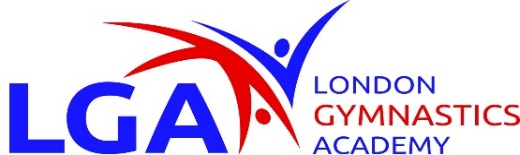 London, Ontario   N6L 0A6519-652-1385www.londongymnasticsacademy.comSPRING 2020 RECREATIONAL SCHEDULEApril 27 – June 28, 2020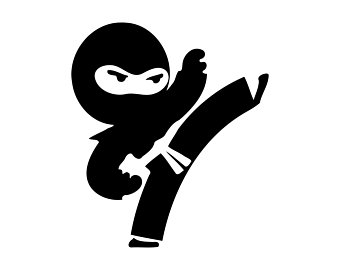 NEW!  NINJA CLASSES – Our new Ninja classes have been super popular and fill very quickly!  These co-ed Ninja classes focus on flexibility, endurance, agility, balance and coordination.  Classes include obstacles, flexibility training and conditioning circuits.  A great way to build strength and self-confidence!  *Note:  to register for Ninja 102, the athlete must have completed Ninja 101 and have experience doing aerial inversions (flips)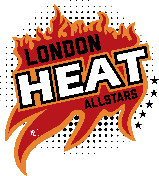 London Heat Cheerleading offers a premier recreational and competitive cheerleading program.  We have been building champions for over 10 years and are super excited for the 2019-2020 season!  Recreational classes are a perfect way to introduce the sport of cheerleading to your child.  Interested in becoming a part of our competitive London Heat team?  Email us at info@londonheatcheerleading.com to arrange for an assessment.  CLASSES WILL FILL QUICKLY!REGISTER NOW TO AVOID DISAPPOINTMENTREGISTRATION INFORMATION:Phone:	519-652-1385Online:	www.londongymnasticsacademy.com		www.londonheatcheerleading.comE-Mail:	info@londongymnasticsacademy.com		info@londonheatcheerleading.comFB:		https://www.facebook.com/londongymnasticsacademy/		https://www.facebook.com/londonHeatCheerleading/Director:  Liz TimmermansRec Director:  Suzanne BrodhurstCheer Director:  Jamie MatteNote:	Classes may be added, cancelled, changed or		rescheduled at the sole discretion of the Directors.RECREATIONAL GYMNASTICSRECREATIONAL GYMNASTICSRECREATIONAL GYMNASTICSRECREATIONAL GYMNASTICSRECREATIONAL GYMNASTICSRECREATIONAL GYMNASTICSRECREATIONAL GYMNASTICSRECREATIONAL GYMNASTICSMondayTuesdayWednesdayThursdayFridaySaturdaySundayParent and Tot(18 months – 2 years old)       4:30-5:1510:00-10:4511:00-11:455:30-6:1510:00-10:4511:00-11:454:30-5:155:15-6:0010:00-10:4511:00-11:45       4:30-5:155:30-6:159:00-9:459:45-10:3010:00-10:4510:45-11:309:00-9:459:15-10:009:45-10:30Kindergym(3 – 4 years old)Ask about our daytime flexible scheduling!4:30-5:30 (x2)5:30-6:306:30-7:3010:00-11:0011:00-12:004:30-5:30 4:45-5:455:30-6:30 (x2)6:30-7:3010:00-11:0011:00-12:004:30-5:305:30-6:305:45-6:456:00-7:0010:00-11:0011:00-12:00       4:30-5:304:45-5:45 (x2)6:15-7:159:00-10:00 9:30-10:3010:00-11:0010:30-11:3011:00-12:0011:30-12:3012:00-1:001:00-2:009:00-10:00 (X2)9:15-10:1510:00-11:0010:30-11:3011:00-12:0012:00-1:00Advanced Kindergym5:30-7:009:00-10:30Junior(5 – 6 years old)       4:30-5:305:00-6:005:30-6:306:00-7:006:30-7:307:00-8:00       4:30-5:305:30-6:30 5:45-6:456:30-7:304:30-5:305:30-6:307:00-8:004:30-5:305:30-6:306:30-7:307:15-8:159:00-10:0010:15-11:1511:00-12:0011:15-12:1511:30-12:3012:15-1:1512:30-1:309:00-10:0010:00-11:0010:30-11:3011:00-12:0011:30-12:3012:00-1:00Junior Advanced5:15-6:455:45-7:15 10:30-12:0011:30-1:00Intermediate(7 – 9 years old)5:30-6:306:30-7:307:30-8:304:30-5:306:15-7:156:45-7:457:30-8:304:45-5:456:30-7:30 (x2)4:30-5:306:00-7:007:00-8:00 7:30-8:309:15-10:1510:30-11:3011:30-12:3012:30-1:3010:00-11:0010:30-11:3011:00-12:001:00-2:00Intermediate Advanced6:45-8:156:30-8:005:45-7:1512:00-1:3011:30-1:00Senior (10+ years)7:15-8:45 (1.5hr)6:45-8:15 (1.5hr)7:15-8:45 (1.5hr)8:00-9:00 (1hr)9:00-11:00 (2hr)10:00-11:30(1.5hr)Senior Advanced7:30-9:307:30-9:30Junior Boys (5-6)4:30-5:3012:00-1:00Intermediate Boys (7-9)5:30-7:001:00-2:30Senior Boys (10+)7:00-8:30NEW!! Accelerated Junior1:00-3:00NEW !! Accelerated Interm.           4:30-6:30NEW !! Accelerated Senior           6:30-8:30NEW!!  TUMBLING FOR ALLNEW!!  TUMBLING FOR ALLNEW!!  TUMBLING FOR ALLNEW!!  TUMBLING FOR ALLNEW!!  TUMBLING FOR ALLNEW!!  TUMBLING FOR ALLNEW!!  TUMBLING FOR ALLNEW!!  TUMBLING FOR ALLTumbling 101 (5-7 year)4:30-5:30Tumbling 101 (8+ years)7:30-8:30Tumbling 102 (6+ years)7:15-8:45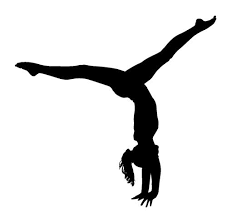 9:00-10:30Tumbling 103 (6+ years)7:30-9:0011:30-1:00NEW!!  NINJA CLASSESNEW!!  NINJA CLASSESNEW!!  NINJA CLASSESNEW!!  NINJA CLASSESNEW!!  NINJA CLASSESNEW!!  NINJA CLASSESNEW!!  NINJA CLASSESNEW!!  NINJA CLASSESMondayTuesdayWednesdayThursdayFridaySaturdaySundayNINJA 101 (5-7 years old)Our   2:45-3:4512:30-1:30NINJA 101 (8+ yrs)7:15-8:151:00-2:00NINJA 102 (prerequisite Ninja 101)1:30-2:30RECREATIONAL CHEERLEADING WITH LONDON HEATRECREATIONAL CHEERLEADING WITH LONDON HEATRECREATIONAL CHEERLEADING WITH LONDON HEATRECREATIONAL CHEERLEADING WITH LONDON HEATRECREATIONAL CHEERLEADING WITH LONDON HEATRECREATIONAL CHEERLEADING WITH LONDON HEATRECREATIONAL CHEERLEADING WITH LONDON HEATRECREATIONAL CHEERLEADING WITH LONDON HEATMondayTuesdayWednesdayThursdayFridaySaturdaySundayCheer 101 (3-5 years)5:00-5:45Cheer 101 (6-9 years)7:00-8:0010:30-11:30 Cheer 101 (10+ years)6:30-7:30Cheer 102(must have back walkover)5:00-6:00